Publicado en Barcelona el 21/09/2021 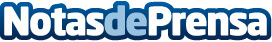 Llega el Demo Day de GameBCN: conectando publishers y estudiosDespués de 6 meses de trabajo, los proyectos de los cinco equipos se presentarán en público este miércolesDatos de contacto:Oscar Sahun932 200 093Nota de prensa publicada en: https://www.notasdeprensa.es/llega-el-demo-day-de-gamebcn-conectando Categorias: Nacional Marketing Juegos Cataluña Baleares Emprendedores E-Commerce http://www.notasdeprensa.es